Vadovaudamasi Lietuvos Respublikos vietos savivaldos įstatymo 16 straipsnio 4 dalimi, Lietuvos Respublikos sveikatos sistemos įstatymo 63 straipsnio 5 punktu, Pagėgių savivaldybės Bendruomenės sveikatos tarybos posėdžio 2020 m. vasario 18 d. protokolu Nr. A7-1, Pagėgių savivaldybės taryba  n u s p r e n d ž i a:1. Patvirtinti Šilutės rajono savivaldybės visuomenės sveikatos biuro 2020 metų visuomenės sveikatos veiklos planą Pagėgių savivaldybėje (pridedama).2. Sprendimą paskelbti Pagėgių savivaldybės interneto svetainėje www.pagegiai.lt.Šis sprendimas gali būti skundžiamas Regionų apygardos administracinio teismo Klaipėdos rūmams (Galinio Pylimo g. 9, 91230 ) Lietuvos Respublikos administracinių bylų teisenos įstatymo nustatyta tvarka per 1 (vieną) mėnesį nuo sprendimo paskelbimo ar įteikimo suinteresuotiems asmenims dienos.Savivaldybės meras				               Vaidas Bendaravičius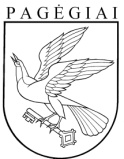 Pagėgių savivaldybės tarybasprendimasDĖL ŠILUTĖS RAJONO SAVIVALDYBĖS VISUOMENĖS SVEIKATOS BIURO 2020 METŲ VISUOMENĖS SVEIKATOS VEIKLOS PLANO PAGĖGIŲ SAVIVALDYBĖJE PATVIRTINIMO2020 m. balandžio 23 d. Nr. T-82Pagėgiai